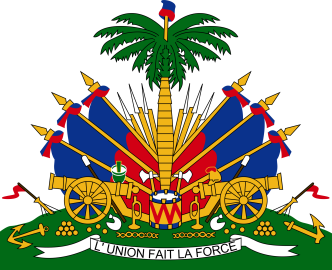 Déclaration d’Haïti27ème session  du Groupe de travailExamen Périodique UniverselÉquateur1 mai 2017La délégation haïtienne accueille la délégation de la République d'Équateur à son troisième examen  par le groupe de travail de l'EPU.
La délégation haïtienne salue le succès du programme des politiques sociales et économiques de l'Équateur notamment dans la réduction de la pauvreté et des inégalités. Elle note avec satisfaction l'amélioration des droits des femmes, en particulier dans la vie publique. Elle a noté également la ratification de la Convention sur la réduction des cas d'apatridie en 2012. 
Suite ã son examen lors des deux premiers cycles, l'Équateur s'était engagé à mettre en œuvre 148 des 151 recommandations reçues. D'énormes progrès ont été enregistrés au cours des neuf dernières années.
Haïti souhaite faire deux recommandations liées aux deux premiers cycles: 1/ Pour le suivi des recommandations 135.5, 135.48 et 135.55 du deuxième cycle, continuer d'améliorer la qualité de l'éducation publique, notamment pour ceux qui vivent sous le seuil de pauvreté, en mettant l'accent sur la santé psychologique et les éléments psychosociaux d'un environnement d'apprentissage de qualité;2/ Pour le suivi des recommandations 135.8, 135.9, 135.15 et 135.16 du deuxième cycle, augmenter les investissements économiques et sociaux pour améliorer l'égalité d'accès, les opportunités et les besoins selon le programme "Sumak Kawsay" pour les familles afro-équatoriennes et pour faciliter leur pleine participation à la vie publique.Haïti accueille les résultats des élections présidentielles tenues le mois dernier et se réjouit de la poursuite de ses relations amicales et de la coopération bilatérale avec l’Equateur.Je vous remercie.